					Clarke Utilities, Inc.					East Pointe Building, Suite 115 				223 Hwy. 70 East					Garner, NC  27529					Email:  joel@clarkeutilities.com					Phone:  919-662-0457NEW SERVICE APPLICATIONCURRENT DATE:  DATE SERVICE TO BEGIN: NAME FOR ACCOUNT:  TYPE:  STREET ADDRESS: LOT # IF APPLICABLE: MAILING ADDRESSS IF DIFFERENT:PHONE NUMBER FOR THE ACCOUNT:  PHONE NUMBER TYPE: EMAIL ADDRESS FOR ACCOUNT:  SIGNATURE:  ***********PRINT AND EMAIL TO: joel@clarkeutilities.com or mail to the above address***********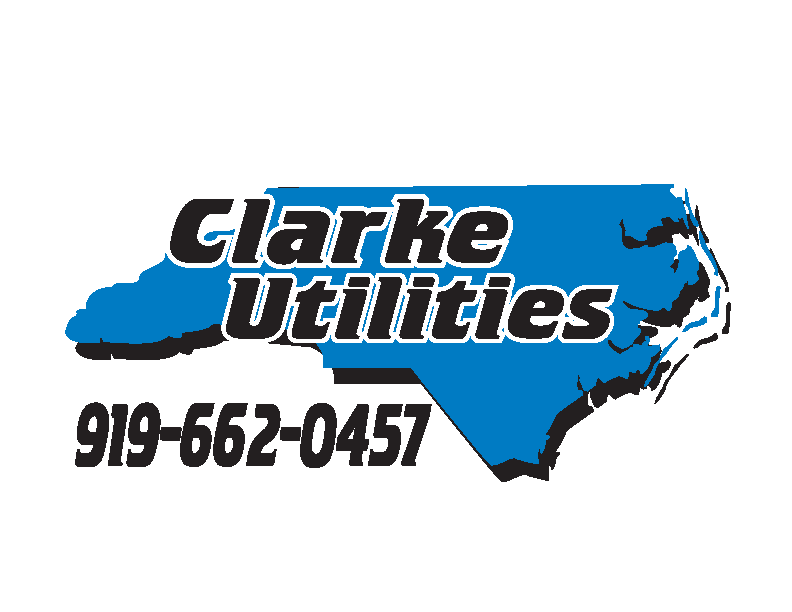 